Bralna značka – predlogi za branje – 3. razredMuck : Čudežna bolha Megi in želvici Taška in Toni    (eno iz zbirke )Muck : Čudežna bolha Megi in zajček Branko     (eno iz zbirke )Muck : Čudežna bolha Megi in muca Živka       (eno iz zbirke )Muck : Čudežna bolha Megi in bernardinec Karli      (eno iz zbirke )Muck : Čudežna bolha Megi in hrček Marjan        (eno iz zbirke )  Muck : Čudežna bolha Megi in dihurček Jurček      (eno iz zbirke )Muck : Čudežna bolha Megi in podganici Ančka in Katka     (eno iz zbirke )Muck : Čudežna bolha Megi in zlati ribici Darja in Iva      (eno iz zbirke )Simon : Grozni Gašper in spodnjice      (eno iz zbirke )Simon : Grozni Gašper in zombi vampir      (eno iz zbirke )Simon : Grozni Gašper – katerokoli knjigo iz zbirke       Mongredien : Oliver Lunca in zmajeva zmešnjava      (eno iz zbirke )Mongredien : Oliver Lunca in netopirčkova norišnica      (eno iz zbirke )Mongredien : Oliver Lunca in olimpijske dirke       (eno iz zbirke )Mongredien : Oliver Lunca in božični bonboni      (eno iz zbirke )Skubic : Babi nima več telefona,     Ne bi smel odpreti tistih vratRozman : Oblaček PohajačekPartljič : Škrlatne vile napovedŠtampe Žmavc : O kuri, ki je izmaknila pesemSaddlewick : Pošastni športni dan,   Velik strah (Strašna Magda)Bieniek : Korina Korenček in otroci iz žvečilnega gumija,   Korina korenček in skrivnostni tatBienek : Korina korenček in najljubši pes na svetu,    Korina korenček in spor v klubu močnih puncLonček, kuhaj : najlepše slovanske ljudske pripovediPoljanec : Pesem zvezdZorec : PokliciRosen : Puhec, prdeča ribicaDean : Sluzetka v varstvuBrumpton : Superjunaki po cevi navzdolBright : Srečne zvezde. Želja prikupnega ponija,    Bright :  Srečne zvezde. Želja najboljšega prijateljaSlovenske ljudske pravljiceTrije prašički   -  angleška ljudska pravljicaVandot : Kekec in Bedanec , Kekec in Pehta,  Kekec in Prisank Pergar : Knjiga, Piskrc in MarelaPartljič : Deklica in generalŠtefan : Melje, melje mlinčekHubner : Stara mamaGrimm : Janko in Metka,  Mizica, pogrni se, Volk in sedem kozličkovKovič : Maček MuriMakarovič : Coprnica Zofka, Mali parkelj Malič, Maček Mačkurson, Smetiščni muc, Sovica Oka, Ščeper in Mba, Škrat Kuzma dobi nagrado, Škoržek, Mačja predilnica .                             Milčinski : Zvezdica zaspankaPerrault : Obuti mačekPfister : DinoStropnik : Z botro pujso na potepuStržinar : Zaljubljeni zmajŠtefan : Kotiček na koncu svetaŠtefan : Bobek in barčicaŠtefan : Kotiček na koncu svetaStone : Zaliv dinozavrov        ( eno iz zbirke )Weninger : MandiGrafenauer : Lokomotiva, lokomotiva            (pesmice)Grafenauer : Malčkipalčki         (pesmice)Grafenauer : Pedenjped          (pesmice)Štefan : Iščemo hišico           (pesmice)Kosovel : Zlati zvončki         (pesmice)      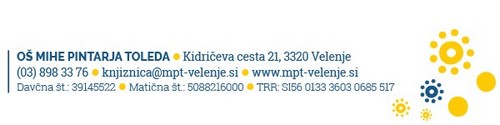 